 KAJIAN POLITIK HUKUM TENTANG PELARANGAN BISNIS BAGI TNI MENURUT UNDANG-UNDANG NOMOR 34 TAHUN 2004 SKRIPSIDiajukan sebagai Salah Satu Syaratuntuk Memperoleh Gelar Sarjana Hukum (S.H)pada Jurusan Hukum Tata NegaraFakultas Syari’ahUniversitas Islam NegeriSultan Maulana Hasauddin Banten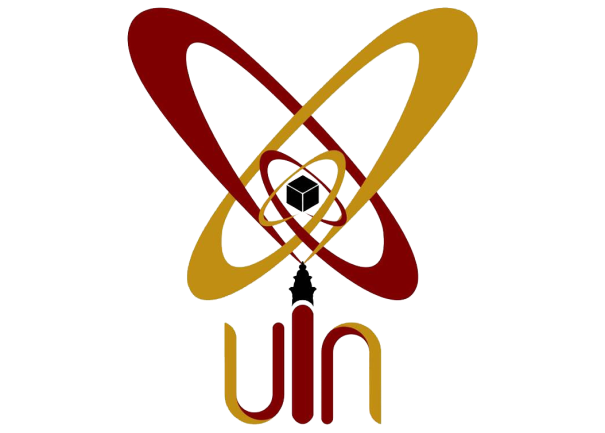 Oleh:OCTAVIAN UBAEDILLAHNIM : 131200240FAKULTAS SYARI’AH UNIVERSITAS ISLAM NEGERISULTAN MAULANA HASANUDDIN BANTEN2018 M / 1439 H